India con Festival de las Luces “Diwali”8 días – 7 nochesDelhi, Agra y JaipurITINERARIORef. LCVTI-IFLDSalidas: especial, en servicio compartido, opera con mínimo 2 pasajeros.Vigencia: 26 de octubre al 02 de noviembre 2024. DIA 1: OCTUBRE 26. LLEGADA DELHI, INDIAA su llegada, bienvenida tradicional y traslado al hotel. Habitación disponible a partir de las 1400 hrs. Alojamiento.Delhi, una de las ciudades más antiguas del mundo, la Vieja Delhi y la moderna en Nueva Delhi, son la perfecta combinación y la convierten en una opción fascinante para explorar. DIA 2: OCTUBRE 27. DELHIDesayuno. Por la mañana, Por la tarde visita de Vieja Delhi, pasando por el Fuerte Rojo, construido por el Emperador Mogol Shah Jahan, paseo en un rickshaw (carrito bicicleta, tirado por hombre) en Chandni Chowk, uno de los bazares más antiguos y grandes en la India. Luego, visitamos la Mezquita Jama, la mezquita más grande de la India.A continuación, visita al Gurudwara, el Templo de religión Sikh, de una belleza arquitectónica. Los Sijs por su religión realizan Seva, se refiere a "servicio abnegado", trabajo o servicio realizado sin ningún pensamiento de recompensa o beneficio personal. Los voluntarios que participan en Seva se conocen como Sevadars. Durante su visita a la cocina, van a tener la oportunidad de convertirse como un sevadar y participar en la cocina haciendo chapatis (tortilla india), ayudando en la preparación de lentejas, verduras y servir a las personas que esperan sentados la comida. Es una experiencia muy enriquecedora en la que de alguna manera están regresando algo a la comunidad. Almuerzo en un restaurante local.Por la tarde, recorrido por Nueva Delhi. Visitamos Qutub Minar, una torre gigantesca de 72 m, construida por el primer gobernante musulmán de la India; Qutub-ud-din Aibak. Luego visitamos Gandhi Smriti (también llamada Birla House), es el lugar donde Mahatma Gandhi pasó los últimos 144 días de su vida y fue asesinado el 30 de enero de 1948. Paseo por los edificios gubernamentales, Rashtrapati Bhawan (residencia del presidente de la India), el Parlamento y la Puerta de la India (Arco del Triunfo). Regreso al hotel. Alojamiento.DIA 3: OCTUBRE 28. DELHI – AGRADesayuno. Por la mañana, salida por carretera hacia Agra (aprox. 210 kms, 4 horas). Agra, una ciudad antigua como se menciona en la gran epopeya 'Mahabharata' y fue el centro de atención durante el reinado de los mogoles. Es famoso por ser el hogar de una de las Siete Maravillas del Mundo, el Taj Mahal. A su llegada, traslado al hotel. Por la tarde visita al Fuerte de Agra, una imponente fortaleza en las orillas del río Yamuna, construida por el Emperador Mogol Akbar, en 1565. Al atardecer visita del Taj Mahal (cerrado los viernes), el monumento más fascinante y hermoso de la India. El Taj Mahal fue completado en 1653 por el Emperador Mogol Shah Jahan en la memoria de su reina favorita, Mumtaz Mahal. Este monumento perfectamente simétrico tomó 22 años de trabajos forzados de 20.000 trabajadores, entre albañiles y joyeros. Regreso al hotel. Alojamiento.DIA 4: OCTUBRE 29. AGRA – JAIPURDesayuno. Por la mañana, salida por carretera hacia Jaipur (aprox. 240 kms, 5-6 horas), visitando en ruta Abhaneri para ver el pozo escalonado Chand Baori, con su diseño geométrico preciso y su laberinto de escalones y explorar sus alrededores rurales. Almuerzo en ruta en un restaurante local.Llegada a Jaipur, la capital de Rajasthan, también conocida como "La Ciudad Rosa" se pintó de color rosa de terracota en 1876 para dar la bienvenida al Príncipe Alberto. Traslado al Hotel. Alojamiento.DIA 5: OCTUBRE 30. JAIPUR- FESTIVAL DE LA LUZ “DIWALI”Desayuno. Por la mañana visita al Fuerte Amber, (suben y bajan en jeep). El Fuerte Amber, situado en lo alto de una colina pintoresca, es una fascinante mezcla de arquitectura hindú y Mogol. Construido por uno de los generales más confiables de Akbar, Maharaja Man Singh I en el año 1592, el fuerte sirvió como la residencia principal de los gobernantes Rajput. Más tarde, paseo por el bellamente restaurado Jal Mahal, un antiguo pabellón real. Después, exploran los exóticos ‘bazares’ de Jaipur para descubrir la riqueza artística de la región y para hacer las compras para la celebración del Festival de la Luz “Diwali”, ropas coloridas, decoraciones para las casas, diya (velas de barro), es la oportunidad perfecta para conocer e interactuar con la gente local. En el bazar, las mujeres, tienen la oportunidad de hacerse un tatuaje temporal en las manos con henna, ya sea un diseño o el nombre de un ser querido. Regreso al hotel.En su habitación le espera su ropa tradicional, con turbantes para los hombres y pulseras indias con un par de bindi (puntito), todo acompañado de una invitación de parte de una familia con su nombre puesto en un sobre hecho a mano, tienen tiempo suficiente para alistarse. La reunión será en el lobby del hotel. Listos todos salimos a la parte vieja de la ciudad donde nos espera los rickshaws (triciclo) decorados. Paseo para contemplar los mercados coloridos y toda la ciudad bien iluminada por velas/luz. Llegada al Haveli donde nos dan la bienvenida la familia residente. Participan en la elaboración del Rangoli también conocida como kolam un tipo de arte de la India, son una serie de diseños decorativos realizados en los pisos de las salas de estar y patios durante los festivales hindúes. A continuación, iluminamos la casa con diyas (velas de barro. Llega el tiempo de rezar a Laxmi- la diosa de prosperidad y dinero. Al final disfrutaremos de presentaciones de distintas formas de música y danza folclórica, comparten con la familia una deliciosa cena casera. No pueden faltar los fuegos artificiales, son parte integral del festival. Para despedirse de esta tarde llena de experiencias, participan en la elevación de las linternas al cielo. Regreso al hotel. Alojamiento.DIA 6: OCTUBRE 31. JAIPURDesayuno. Por la mañana, visita al Palacio de la Ciudad del Maharajá, el cual alberga la antigua Residencia Real y un museo que celebra la colección de la familia real de Jaipur. Luego visitaremos el Hawa Mahal o el Palacio de los Vientos, la fachada de cinco pisos, de 593 celosías, ventanas de cedazo de piedra, un emblema de la ciudad de Jaipur. También visita al Jantar Mantar o el Observatorio Astronómico, este es el mayor y mejor conservado de los cinco observatorios construidos por Jai Singh II en diferentes partes del país. Más tarde disfruta un paseo por Tuk Tuk para explorar bazares, visitando 'Bapu Bazar' (textiles), 'Johari Bazar' (joyeria) y 'Johari Bazar' (joyería). Caminan a través de los mercados de frutas, verduras, especias y visitan los pequeños templos. Por la tarde pasando Patrika Gate, uno de los lugares más fotografiados de Jaipur, si bien la puerta es solo una de las muchas maravillas arquitectónicas de Jaipur, el diseño opulento es realmente impresionante. Y las pasarelas vibrantes e intrincadas sirven como un fiel reflejo de la cultura Rajasthani. También visita al templo de mono Galtaji. El templo de Galta es un complejo situado a unos 10kms de Jaipur y al que bien vale la pena desplazarse para visitarlo pues consta de varios templos y estanques de agua sagrados, muchos peregrinos visitan este lugar, pues se dice que Galav vivió aquí, practicando la meditación y haciendo penitencia. Hoy es popular por la cantidad de monos que alberga pasando a ser conocido como el Templo de los Monos. Regreso al hotel. Alojamiento.DIA 7: NOVIEMBRE 01. JAIPUR – DELHIDesayuno. Por la mañana, salida por carretera hacia Delhi (aprox. 270 kms, 5-6 horas). Almuerzo en camino en un restaurante local. A su llegada, traslado al hotel. Por la tarde visita al Templo Akshardham, una verdadera obra de arte construida hace muy poco gracias a las donaciones de miles de hindúes. Se trata de un lugar que resume 10 mil años de cultura, con toda su grandeza, belleza, esperanza y bendiciones. Regreso al hotel. Alojamiento.DIA 8: NOVIEMBRE 02. SALIDA DE DELHIDesayuno. Habitación disponible hasta 1200 hrs. A la hora conveniente traslado al aeropuerto internacional, (debe presentarse en el aeropuerto 3 horas antes de la hora de salida del vuelo).Fin de nuestros servicios.PRECIOS POR PERSONA EN USDVIGENTE PARA LA SALIDA DEL 26 DE OCTUBRE AL 02 DE NOVIEMBRE 2024SUPLEMENTO, COMPLEMENTA TU PAQUETE AGREGANDO LAS CENAS.PRECIO POR PERSONA $ 180 USD****6 cenas, no incluye bebidas. Cenas en los hoteles donde se alojan.EL PRECIO DEL VIAJE INCLUYE:Alojamiento 7 noches en los hoteles mencionados o similares.Alimentos: desayuno diario, 3 almuerzos y 1 cena Diwali. Traslados aeropuerto-hotel-aeropuerto en coche/minivan/autobús con aire-acondicionado con asistencia en español.Manejo de equipaje, una maleta por persona en aeropuertos.Visitas y excursiones según el itinerario en coche/minivan/autobús privado con aire-acondicionado.Guía acompañante de habla español desde el día 2 el día 8.Entradas a los monumentos.Bienvenida tradicional en el aeropuerto con guirnaldas de caléndula o pétalos de rosas.Paquete de bienvenida con una carta de bienvenida personalizada, itinerario detallado, Mapa de la India, un cuaderno con la pluma, tarjetas postales pre-estampadas y un regalo.Patucos, zapatos para visitar el Taj Mahal, templos, mezquitas, etc.Agua mineral en el vehículo.Wi-Fi Gratis en el vehículo durante todo el recorrido (hay algunas zonas donde la señal es escasa y la red puede ser lenta).EL PRECIO DEL VIAJE NO INCLUYE:Vuelos internacionales para llegar y salir de Delhi y tasas de aeropuerto.Transporte, viajes y excursiones no mencionadas en el itinerario. Otras comidas que no están especificadas en el itinerario.Visa.Gastos personales tales como bebidas, lavandería, llamadas telefónicas, WI-FI, Masajes/Spa, etc.Propina para choferes, guías, camareros en los restaurantes, etc.Seguro de asistencia en viaje, sugerimos adquirir uno, al momento de iniciar la reserva de su viaje.HOTELES PREVISTOS O SIMILARESNota: Todas las clasificaciones de los hoteles están determinadas de acuerdo con las autoridades locales.NOTAS IMPORTANTESLos precios están actualizados, quedan sujetos a disponibilidad y cambios. Horario para el Check- in es a las 1400 hrs y de Check- out es a las 1200 hrs.En caso de fluctuaciones en la tasa de cambio (moneda local), los precios cambiarán.Los visitantes ahora tendrán solo tres horas para hacer el recorrido del Taj Mahal, este tiempo corre después de que se pasa la barrera de entrega de boletos y la verificación de seguridad. Si un turista permanece dentro del complejo por más de tres horas, deberá pagar una multa de aproximadamente USD 10 por persona. Las reglas y regulaciones están sujetas a cambios en cualquier momento.POLITICA DE PAGOSolicitamos un depósito de 500 USD y copia de pasaporte para iniciar reservaciones. PAGO TOTAL 40 días antes de la fecha de llegada. POLITICAS DE CANCELACION Entre 40-20 días antes del día de llegada	Cargo de cancelación del 60% del costo total19 días antes del día de llegada			Cargo de cancelación del 100% del costo totalDeposito no-reembolsable en caso de cancelación por parte del pasajero. Boletos de avión emitidos, no son reembolsables.LEGALES:1. Precios por persona en dólares americanos pagaderos al tipo de cambio del día de la operación, sujetos a cambio, disponibilidad y confirmación de las tarifas en convenio cotizadas. Aplican restricciones. No aplica temporada alta, semana santa, verano, puentes, feriados, navidad y fin de año2. Itinerario valido para la salida programada del 26 de octubre al 02 de noviembre del 2024.3. Precio aplica viajando mínimo dos pasajeros juntos.4. Los costos presentados en este itinerario aplican únicamente para pago con depósito o transferencia.5. Es obligación del pasajero tener toda su documentación de viaje en regla, pasaporte, visas, prueba PCR, vacunas y demás requisitos que pudieran exigir las autoridades migratorias y sanitarias de cada país.6. Para pasajeros con pasaporte mexicano es requisito tener pasaporte con una vigencia mínima de 6 meses posteriores a la fecha de regreso. Se requiere visa de India.7. Itinerario meramente referencial, puede sufrir cambios o variaciones dependiendo de la disponibilidad de servicios y tarifas en convenio solicitadas al momento de la reserva, de acuerdo con cuestiones climatológicas, epidemiológicas, religiosas o conflictos internos dentro del destino que se encuentren ajenos a la empresa.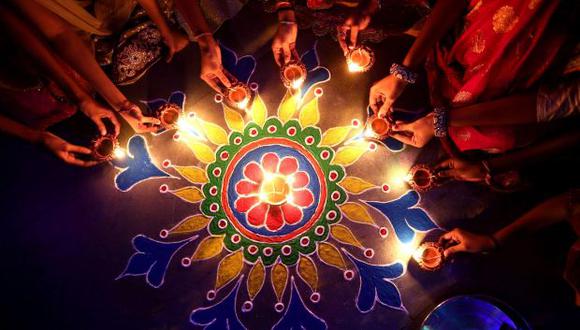 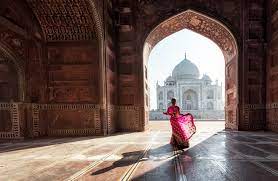 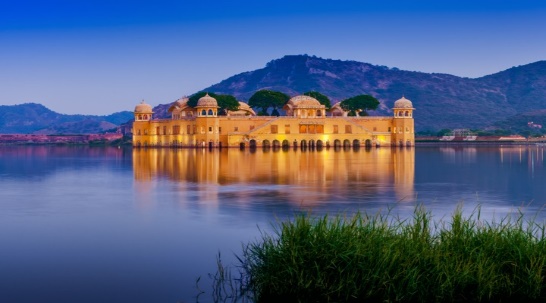 SERVICIOS TERRESTRESHOTELES 4* SUPERIORHabitación Sencilla$2,270 USDHabitación Doble$1,590 USDCIUDADCATEGORIA 4* SUPERIORDelhiLeela Ambiance Convention (hab. deluxe)AgraCourtyard Marriott (hab. deluxe)JaipurRadisson City Centre (hab. estándar)